MailingMailing met Excel adressen koppelenOpen een nieuw Word bestand in de menubalk: Klik op tabblad Verzendlijsten – Afdruk samenvoegen starten – Stapsgewijze wizard Afdruk samenvoegen aanklikkenVink E-mailberichten aanVolgende stap 2 van 6 (Documentindeling)Documentindeling wijzigen (indien nodig)Het huidige document gebruiken aangevinkt laten staanVolgende stap 3 van 6 (Adressenbestand ophalen/koppelen)Een bestaande lijst gebruiken – Bladeren (kan eventueel ook via Outlook contacten)Selecteer de gewenste map - Mijn documenten/E-learning - Word - Oefenbestanden- Adressen voor mailing.Klik in Tabel selecteren op: Mailing 3e tabblad klik op OK 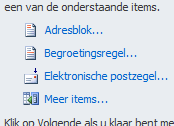 Volgende stap 4 van 6 (Bericht indelen)Schrijf de mail naar de gewenste personen Kies eventueel de BegroetingregelZet de cursor achter de begroetingregel Geachte of Beste heer/mevrouw – Enter klik op – Meer items. (zorg dat de cursor in het 1e regel staat)Voeg alle velden die relevant zijn een voor een in. 2x klik op itemBegin met de Voornaam en eindig eventueel met de Plaats - SluitenElk item apart invoegen - zet spaties tussen de woorden en zet Adres en nr. op de volgende regel met Enter zo ook de Postcode en Plaats met enterEventueel bericht opstellen met handtekening Volgende stap 5 van 6 (Gegevens controleren en eventueel wijzigen)klik bij Labelvoorbeeld op de 2 pijltjes naast geadresseerde om namen te controleren Bij Adressenlijst bewerken kunnen eventueel personen verwijderd worden door het vinkje links uit te vinkenDirect verwijderen kan ook via de knop Geadresseerde uitsluiten Volgende stap 6 van 6 samenvoeging voltooienKlik op: Elektronische post Kies in het vak Berichtopties Aan: Kies de kolom van E-mailadressen – Onderwerp invoeren - OK – kies Alles 